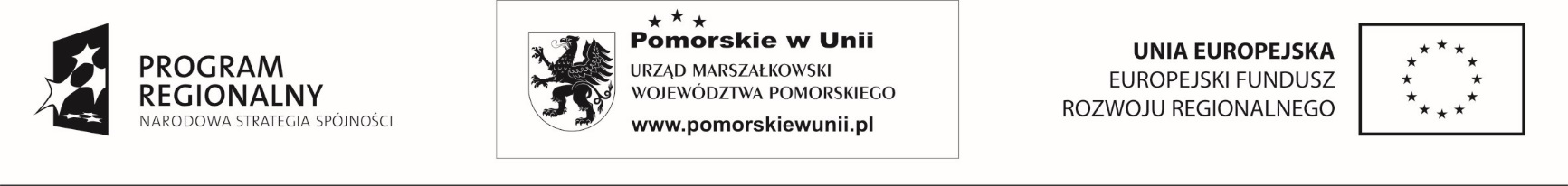 Załącznik nr 9 do SIWZ wzór UMOWY (wu)dla przetargu nieograniczonego na wykonanie usługi nadzoru inwestorskiego dla projektu p.n.:„Utworzenie transportowych węzłów integrujących wraz ze ścieżkami pieszo-rowerowymi i rozwojem sieci publicznego transportu zbiorowego na terenie 
Chojnicko-Człuchowskiego Miejskiego Obszaru Funkcjonalnego”realizowanego przy udziale środków finansowych Unii Europejskiej w ramach Poddziałania 9.1.2. Transport miejski, Osi Priorytetowej 9 Mobilność – Regionalnego Programu Operacyjnego Województwa Pomorskiego na lata 2014-2020UMOWA NR ………… (wzór)W SPRAWIE ZAMÓWIENIA PUBLICZNEGO NASPRAWOWANIE NADZORU INWESTORSKIEGO NAD REALIZACJĄ ZADAŃ INWESTYCYJNYCH w ramach projektu„Utworzenie transportowych węzłów integrujących wraz ze ścieżkami pieszo-rowerowymi i rozwojem sieci publicznego transportu zbiorowego na terenie Chojnicko-Człuchowskiego Miejskiego Obszaru Funkcjonalnego”zawarta w dniu ………….w Chojnicach, pomiędzy:Gminą Miejską Chojnice z siedzibą w Chojnicach, Stary Rynek 1, 89-600 Chojnice,reprezentowaną przez Burmistrza Miasta Chojnice - …………………………………………..… ,zwaną dalej Zamawiającym – Liderem Projektu,Powiatem Chojnickim z siedzibą w Chojnicach przy ul. 31 Stycznia 56, 89-600 Chojnicereprezentowanym przez Zarząd Powiatu Chojnickiego, w imieniu którego działają:Starosta Chojnicki - ………………………………..…………………. - ………………………………..zwanym dalej Zamawiającym – Partnerem Projektu PKP Polskie Linie Kolejowe S.A., ul. Dyrekcyjna 2-4, 80-852 Gdańsk, w imieniu którego działają:…………………. - ………………………………..…………………. - ………………………………..zwanym dalej Zamawiającym – Partnerem Projektu a........................................NIP: ………., Regon: ……………..reprezentowaną/ym przez:……………………..zwana(y) w dalszej części umowy Wykonawcą 
[łącznie Wykonawca i Zamawiający określani są mianem Stron]na podstawie postępowania o zamówienie publiczne przeprowadzonego w trybie przetargu nieograniczonego, zgodnie z art. 10 ust. 1 ustawy z dnia 29 stycznia 2004 r. Prawo zamówień publicznych (t.j.: Dz. U. z 2015 r., poz. 2164, z późn. zm.) i w rezultacie dokonania przez Zamawiającego wyboru oferty Wykonawcy, o następującej treści:Przedmiot umowy§ 1Przedmiotem umowy  jest sprawowanie Nadzoru Inwestorskiego nad realizacją Projektu pn. „Utworzenie transportowych węzłów integrujących wraz ze ścieżkami pieszo-rowerowymi i rozwojem sieci publicznego transportu zbiorowego na terenie Chojnicko-Człuchowskiego Miejskiego Obszaru Funkcjonalnego”, realizowanego przy udziale środków finansowych Unii Europejskiej w ramach Poddziałania 9.1.2. Transport miejski, Osi Priorytetowej 9 Mobilność – Regionalnego Programu Operacyjnego Województwa Pomorskiego na lata 2014-2020.Obowiązki Wykonawcy i zakres robót objęty usługą§ 2Do obowiązków Wykonawcy należy w szczególności: Współpraca z Zamawiającym na Etapie prowadzenia postępowania przetargowego i wyboru Wykonawców Robót, Dostaw i Usług, szczegółowo opisana w ust. 2;Kompleksowa obsługa kontraktów w zakresie ich rozliczania, monitoringu i sprawozdawczości rzeczowo - finansowej;Zarządzanie techniczne, w tym wykonywanie obowiązków Inspektora nadzoru inwestorskiego dla Kontraktów na roboty Budowlane;Koordynacja wszystkich Kontraktów zawartych w ramach Projektu;Nadzór nad realizacją postanowień decyzji o środowiskowych uwarunkowaniach;Prowadzenie nadzoru  konserwatorskiego.Realizacja usług Nadzoru inwestorskiego będzie wykonywana etapami:Etap 1 – przygotowanie kompletnych projektów dokumentacji przetargowych na wybór Wykonawców Robót, Dostaw i Usług (w trybie „zaprojektuj i wybuduj”), w tym projektów SIWZ wraz z załącznikami, wsparcie Zamawiającego na Etapie prowadzenia postępowań przetargowych i wyboru, m.in. poprzez przygotowywanie projektów odpowiedzi na zgłaszane pytania, przygotowywanie projektów wezwań dot. wyjaśnień i uzupełnienie ofert; weryfikacja posiadanych przez Zamawiającego dokumentów, w tym Programu Funkcjonalno-Użytkowego; Etap 2 – nadzór inwestorski w okresie realizacji usług, dostaw i robót budowlanych.Zadaniem Nadzoru Inwestorskiego jest sprawowanie efektywnego nadzoru nad realizacją projektu zapewniającego prawidłowe wykonanie wszystkich zadań objętych Umową i uzyskanie zaplanowanych efektów użytkowych, finansowych, przy zachowaniu maksymalnej ochrony środowiska w trakcie realizacji.Zakres Zadania inwestycyjnego, nad którym Wykonawca będzie świadczył Usługę „Nadzoru Inwestorskiego” obejmuje niżej wymienione zadania, dla których inwestorem jest Lider Projektu (Gmina Miejska Chojnice) lub poszczególni Partnerzy Projektu (PKP PLK S.A., Powiat Chojnicki, Gmina Miejska Człuchów):PKP Polskie Linie Kolejowe S.A. Zadanie Iprzebudowa przejścia podziemnego dla pieszych w km 96,170 linii kolejowej nr 203 Tczew – Kostrzyn na stacji Chojnice, z dobudową nowej części prowadzącej do dworca autobusowego,przebudowa peronów nr 1, nr 2, nr 3, nr 4, nr 5 na stacji kolejowej Chojnice,roboty torowe w zakresie niezbędnym dla wykonania przebudowy peronów, o których mowa powyżej,przebudowa dojazdu do nastawni „Ch” na stacji kolejowej Chojnice,ogrodzenie terenu PKP PLK S.A w rejonie placu przeddworcowego. Gmina Miejska ChojniceZadanie IIbudowa dworca autobusowego składającego się z zadaszonych przystanków komunikacji autobusowej miejskiej i międzymiastowej oraz parkingu dla samochodów osobowych wraz z infrastrukturą techniczną, zielenią i małą architekturą, budowa i przebudowa ul. Nad Dworcem wraz z parkingami i miejscami postojowymi dla samochodów osobowych, taksówek, autobusów oraz elementami ogrodzenia,budowa ciągów pieszych, rowerowych, garaże dla rowerów, stojaki dla rowerów,przebudowa ul. Towarowej,infrastruktura techniczna,budowa toalety,dynamiczny system informacji oraz stacjonarne automaty biletowe.Zadanie IIIremont i przebudowa budynku dworca PKP,budowa drogi dojazdowej do parkingów na placu dworcowym oraz do terenu za budynkiem głównym,przekształcenie istniejącego układu komunikacyjnego, w tym: budowa parkingów dla samochodów osobowych i taksówek (na placu dworcowym oraz za budynkiem głównym dworca), budowa ścieżki rowerowej, garaże dla rowerów, stojaki dla rowerów,budowa ciągów pieszych,rozbiórki budynków: administracyjnego, budynku przy noclegowni, trafostacji (przeniesienie), hali, infrastruktura techniczna,zieleń i mała architektura,zintegrowany system informacji dla podróżnych wraz z urządzeniami takimi jak: elektroniczne tablice informacyjne, punkty publicznego dostępu do InternetuZadanie IVBudowa ścieżki pieszo-rowerowej w ciągu ulicy Kardynała Wyszyńskiego w Chojnicach.  Zadanie VII Uruchomienie systemu roweru miejskiego w Chojnicach - łącznie 7 stacji, na terenie Chojnic.Zadanie VIII Zakup 8 szt. niskopodłogowego ekologicznego taboru autobusowego.Zadanie VIII wchodzi w zakres zamówienia będącego przedmiotem niniejszego postępowania tylko w części dot. Zgodności Projektu z wnioskiem aplikacyjnym i umową 
o dofinansowanie oraz ujęcia go w rozliczeniu całego Projektu.Gmina Miejska Człuchów (Zadanie V)Przedmiotem Projektu jest przebudowa budynku dworca PKP wraz z przystosowaniem pomieszczeń do obsługi podróżnych (w tym niepełnosprawnych), budowa placu manewrowego i zajezdni na potrzeby transportu kołowego, budowa przystanku komunikacji miejskiej i przelotowej (wiat), budowa miejsc postojowych dla autobusów, TAXI, rowerów – „system rower miejski”, sieć ścieżek pieszo-rowerowych, przebudowa i budowa infrastruktury podziemnej, remont nawierzchni dróg dojazdowych do węzła oraz budowa oświetlenia.Partner posiada dokumentację projektową na cały zakres swojego zadania.Zadanie V wchodzi w zakres zamówienia będącego przedmiotem niniejszego postępowania tylko w części dot. Zgodności Projektu z wnioskiem aplikacyjnym i umową o dofinansowanie. Nadzór inwestorski nad robotami prowadzonymi w ramach tego zadania Gmina Miejska Człuchów zabezpiecza we własnym zakresie.Powiat Chojnicki (Zadanie VI)Przedmiotem Projektu jest budowa ścieżek pieszo-rowerowych w ciągach dróg powiatowych: Dworcowa, Al. Brzozowa, Towarowa, Warszawska, marsz. Józefa Piłsudskiego w Chojnicach.Szczegółowy zakres nadzorowanych prac zamówienia zawiera Program Funkcjonalno-Użytkowy „Utworzenia transportowego węzła integrującego wraz ze ścieżkami pieszo-jezdnymi w Chojnicach”.Wykonawca zobowiązany będzie do uczestnictwa w pracy powołanego przez Zamawiającego Zespołu do nadzoru nad realizacją udzielonego zamówienia.Szczegółowe obowiązki Nadzoru Inwestorskiego określa Załącznik nr 1 do umowy – Opis Przedmiotu Zamówienia (OPZ).Terminy§ 3Termin rozpoczęcia następuje z dniem podpisania umowy. Termin weryfikacji posiadanych przez Zamawiającego dokumentów, w tym Programu Funkcjonalno-Użytkowego oraz termin opracowania kompletnych dokumentacji postępowań o udzielenie zamówień publicznych na wybór Wykonawców Robót, Dostaw i Usług (w trybie „zaprojektuj i wybuduj”), objętych Etapem I usługi – 3 miesiące od podpisania umowy.Termin zakończenia umowy – 30 kwietnia 2020 r. W przypadku wydłużenia czasu wykonywania robót budowlanych ponad termin wskazany w ust.3, termin i okres wykonywania usług Nadzoru Inwestorskiego w tym zakresie ulegnie stosownemu  przedłużeniu, na zasadach określonych w § 16. Wykonawca zobowiązany jest do uczestnictwa w przeglądach gwarancyjnych dotyczących Robót Budowlanych wykonanych pod jego nadzorem oraz do nadzoru nad usuwaniem przez wykonawców robót, stwierdzonych na przeglądach wad zgodnie z pkt 4.2.8 OPZ. Okres gwarancji i zgłaszania wad z Umów na Roboty określa sią na 60 miesięcy od zakończenia wykonywania Robót, tj. od dnia następnego po podpisaniu Protokołu odbioru końcowego.Wykonawca - Oświadczenia§ 4Wykonawca, po zapoznaniu się z sytuacją faktyczną, w tym w szczególności ze stanem technicznym i warunkami lokalnymi, zapewnia, że będzie w stanie należycie wykonać usługi na warunkach określonych w umowie.Wykonawca oświadcza, że posiada ubezpieczenie od odpowiedzialności cywilnej w wysokości wymaganej na etapie postępowania przetargowego i że będzie ono kontynuowane co najmniej do daty zakończenia realizacji usługi.W okresie realizacji umowy Inżynier Projektu po zapłaceniu przedłużeniu polis, o których mowa w ust. 2 przedłoży Zamawiającemu kopię polisy.§ 5Poza zobowiązaniami opisanymi w załączniku nr 1 (OPZ) Wykonawca zobowiązany jest do:Przestrzegania w toku wykonywania przedmiotu umowy:należytej staranności jakiej można oczekiwać od profesjonalisty działającego na rynku w zakresie wykonywania nadzoru, najlepszej wiedzy technicznej, wymagań dotyczących stosowania materiałów, wyrobów i urządzeń oraz robót, z SIWZ, projektami budowlanymi, wykonawczymi oraz specyfikacjami technicznymi wykonania i odbioru robót budowlanych.wymogów jakości w zakresie przedmiotu umowy, w tym wynikających z ustawy z dnia 07.VII. 1994r. Prawo budowlane (t.j. Dz.U. z 2017 r.  poz. 1332), a dla materiałów stosowanych w budownictwie wynikających z ustawy z dnia 30.VIII.2002 r. o systemie oceny zgodności (t.j. Dz.U. z 2017 r. poz. 1226)Nadzorowania i potwierdzania przestrzegania przez Wykonawcę robót wymogów jakości stawianych w poszczególnych Kontraktach, a w czasie całego procesu realizacji Projektu Wykonawca będzie przestrzegał oraz zapobiegał nie stosowaniu przez Wykonawcę robót w systemie „zaprojektuj i wybuduj” regulacji prawnych wynikających w szczególności z prawa budowlanego, cywilnego, zamówień publicznych, umowy o dofinansowanie.Uzgadnianie z Zamawiającym każdego projektu dokumentu dotyczącego spraw finansowych i technicznych przed ich podpisaniem, w tym tabel elementów skończonych, protokołów odbiorów elementów robót, faktur.Współpracy i wspierania Zamawiającego przy wypełnianiu jego obowiązków wynikających z umowy o dofinansowanie z Europejskiego Funduszu Rozwoju Regionalnego w ramach Regionalnego Programu Operacyjnego Województwa Pomorskiego na lata 2014 – 2020, szczególnie w zakresach opisanych w załączniku nr 1 do umowy.Personel§ 6Wykonawca wykona przedmiot umowy pracą osób posiadających odpowiednie kwalifikacje i spełniających wymagania określone stosownymi przepisami prawa oraz zapisami specyfikacji istotnych warunków zamówienia na etapie postępowania przetargowego, w tym osobami wykazanymi w ofercie. Kwalifikacje te muszą być udokumentowane [Personel stały i zmienny].Wykonawca odpowiada względem Zamawiającego za dobór swojego Personelu oraz za ich odpowiednią liczbę, za ich kwalifikacje, umiejętności, uprawnienia i doświadczenie w odpowiednich branżach.Osoby, którymi Wykonawca posłuży się w czasie realizacji umowy muszą posiadać dobrą znajomość języka polskiego, aby mogły wykonywać swoje obowiązki bez trudności. W przypadku, gdy osoba taka/ osoby nie włada biegle językiem polskim Wykonawca zapewni we własnym zakresie i w ramach wynagrodzenia wskazanego w § 8 potrzebne tłumaczenie na ten język.Osobą koordynującą pracę Personelu stałego i zmiennego oraz kierującą wykonywaniem usług składających się na przedmiot umowy jest Inżynier Projektu.Wykonawca w ciągu 3 dni od podpisania umowy przekaże Zamawiającemu wykaz Personelu Wykonawcy dla Etapu 1, zawierający informacje o jego składzie, personaliach poszczególnych osób oraz posiadanym  wykształceniu i doświadczeniu, potwierdzający wymagania postawione przez Zamawiającego na etapie postępowania przetargowego.Wykonawca, nie później niż na 14 dni przed planowanym rozpoczęciem wykonywania obowiązków w ramach Etapu 2, tj. przed podpisaniem umowy z pierwszym wykonawcą usług, dostaw lub robót budowlanych, przekaże Zamawiającemu wykaz Personelu Wykonawcy dla Etapu 2, zarówno Personelu  stałego, jak i zmiennego, zawierający informacje o jego składzie, personaliach poszczególnych osób oraz posiadanym wykształceniu i doświadczeniu, potwierdzający wymagania postawione przez Zamawiającego na etapie postępowania przetargowego oraz w złożonej ofercie.Zamawiający ma prawo w ciągu 7 dni roboczych od otrzymania wykazu, o którym mowa w ust. 5 i 6, zgłosić na piśmie swoje zastrzeżenia do proponowanego składu Personelu Wykonawcy, lub zatwierdzi go bez uwag. W przypadku zgłoszenia zastrzeżeń Wykonawca przedłoży stosowne, pisemne wyjaśnienia lub dokona zmiany w składzie Personelu w ciągu 7 dni od otrzymania zastrzeżeń Zamawiającego. Każde proponowane zastąpienie osoby opisane powyżej możliwe będzie jedynie wtedy, kiedy odnośne kwalifikacje i doświadczenie proponowanej osoby, będą takie same lub wyższe niż osoby zastępowanej.Po każdej zmianie w wykazach, o których mowa w ust. 5 i 6, Wykonawca dokona aktualizacji całych wykazów w zakresie spełniania wymogów posiadania odpowiednich uprawnień i kwalifikacji.Podczas nieobecności którejkolwiek osoby wymienionej w ust. 5 i 6, wynikającej z okresu urlopowego lub choroby, Wykonawca ma zapewnić zastępstwo krótkoterminowe, na cały okres założonej pracy danej osoby dla uniknięcia opóźnień w realizacji robót oraz w celu zgłoszenia tej zmiany przez Zamawiającego do właściwego Inspektoratu Nadzoru Budowlanego.O zaaprobowanie zmiany osób, o których mowa w ust. 5 i 6, w przypadkach opisanych w ust. 8 i 10, Wykonawca zobowiązany jest na piśmie zwrócić się do Zamawiającego w terminie co najmniej 7 dni roboczych przed planowaną zmianą. Zamawiający podejmie decyzję w tej sprawie w ciągu 5 dni roboczych od otrzymania stosownego wniosku, a w przypadkach nagłych, nieprzewidzianych w ciągu 2 dni roboczych od wystąpienia okoliczności. Jeżeli Zamawiający zwróci się do Wykonawcy z żądaniem usunięcia osoby opisanej w ust. 6 lub innej osoby, która należy do Personelu oraz uzasadni swoje żądanie, to Wykonawca spowoduje, że osoba ta w ciągu 1 dnia od zgłoszenia opuści teren budowy i nie będzie miała żadnego dalszego wpływu i związku z czynnościami związanymi z wykonywaniem umowy, a Wykonawca zastąpi tę osobę kimś o tych samych lub wyższych kwalifikacjach.Wykonawca oraz osoby wymienione w ust. 5 i 6 w zakresie powierzonych obowiązków i uprawnień wydają swoje polecenia na piśmie. Jeżeli zaistniała konieczność wydania polecenia ustnie, należy potwierdzić je na piśmie, tak szybko jak to możliwe.Inżynier Projektu oraz inne osoby wchodzące w skład Personelu stałego, będą obecne na terenie budowy, w Biurze Inżyniera Projektu lub w innym miejscu związanym z realizacją Projektu, ustalonym z Zamawiającym, przez cały czas wykonywania robót budowlano – montażowych (Etap 2), a w okresie wykonywania usług w ramach Etapu 1 - przez czas niezbędny do wykonania obowiązków, w miejscu wskazanym przez Zamawiającego.Inspektorzy nadzoru wszystkich branż zobowiązani są do:skutecznego nadzorowania wykonywanych Robót,uczestnictwa w co dwutygodniowych naradach koordynacyjnych oraz w Radach Budowy zwoływanych w okresach miesięcznych – jeżeli wykonywane są roboty ich branży, natomiast Inżynier Projektu zobowiązany jest do uczestnictwa w każdej naradzie koordynacyjnej i Radzie Budowy.Obowiązki Zamawiającego§ 7Zamawiający zobowiązuje się do:przekazania Inżynierowi Projektu dokumentów opisanych w pkt. 2.2. OPZ (załącznik nr 1) na zasadach tam określonych,przekazania autorowi PFU uwag zgłoszonych do treści PFU przez Inżyniera Projektu i wyegzekwowanie ich uwzględnienia w wersji ostatecznej PFU,współpracy z Wykonawcą na etapie tworzenia dokumentacji przetargowej na wybór wykonawców robót poszczególnych zadań, poprzez przekazywania niezbędnych dokumentów i informacji, opiniowanie, a następnie zatwierdzanie projektów warunków udziału w postępowaniach, kryteriów oceny ofert oraz ostatecznej wersji SIWZ,przekazania Wykonawcy, w formie pisemnej, opisu wymagań dotyczących dostaw objętych zadaniem nr VII,publikowanie ogłoszeń dot. prowadzonych postępowań o zamówienia publiczne w Dzienniku Urzędowym Unii Europejskiej,publikowanie dokumentacji przetargowych dla poszczególnych przetargów na własnej stronie internetowej,powołanie komisji przetargowej do dokonania oceny i wyboru ofert najkorzystniejszych na wykonanie Usług, Dostaw i Robót budowlanych, w skład których zostanie powołany przedstawiciel Nadzoru Inwestorskiego, udzielenie zamówień wybranym wykonawcom dostaw i robót budowlanych,udzielenia Wykonawcy pisemnego pełnomocnictwa do występowania w sprawach przedmiotowej inwestycji, w zakresie określonym SIWZ i umową,desygnowania swego przedstawiciela do udziału w naradach koordynacyjnych i Radach budowy,pokrycia kosztów:postępowania sądowego, postępowania odwoławczego, którego podstawowym celem będzie obrona interesów Zamawiającego zaś wszczęcie postępowania było uzgodnione z Zamawiającym,ewentualnych zmian i aktualizacji dokumentacji projektowej uzasadnionych obowiązującymi przepisami lub w innych przypadkach uzgodnionych z Zamawiającym.Uzyskania wszelkich niezbędnych, wymaganych obowiązującymi przepisami prawa, orzeczeń właściwych organów administracji publicznej niezbędnych do realizacji przedmiotu umowy,Stałej współpracy z Wykonawcą w zakresie, w jakim będzie wymagała tego realizacja przedmiotu umowy, przy czym do Inżyniera Projektu należeć będzie określenie tych sfer, kiedy takie współdziałanie będzie konieczne w uzgodnieniu z Zamawiającym, Zapłaty Wykonawcy wynagrodzenia za wykonanie przedmiotu umowy zgodnie z § 8 niniejszej umowy.Zatwierdzenie Procedury Obiegu Dokumentów.Wynagrodzenie§ 8Za należyte wykonanie przedmiotu niniejszej umowy Wykonawcy przysługuje wynagrodzenie ryczałtowe: brutto (z podatkiem VAT): ......................... zł (słownie złotych...................................... ), w tym:a) wynagrodzenie netto …………………………………………… zł (słownie: ……………………………………… zł),b) podatek VAT ….. % w kwocie …………………………. zł (słownie:……………………………….. zł)Wynagrodzenie, o którym mowa w ust. 1 obejmuje wszystkie koszty Wykonawcy konieczne do wykonania przedmiotu zamówienia określonego dokumentacją przetargową, jak koszty osobowe, organizacyjne, koszty transportu, sprzętu i wyposażenia, opłat, ryzyka oraz zysk Wykonawcy.Szczegółowy podział wynagrodzenia określonego w ust. 1 na poszczególnych uczestników Projektu, przedstawia się następująco:PKP PLK S.A (zadanie I): ………….…   zł. brutto:w tym:wynagrodzenie netto ………………… zł (słownie: ……………………………………… zł),podatek VAT ….. % w kwocie …………………………. złGmina Miejska Chojnice (zadania II, III, IV i VII):  ………….…   zł. brutto:w tym:wynagrodzenie netto ………………… zł (słownie: ……………………………………… zł),podatek VAT ….. % w kwocie …………………………. złPowiat Chojnicki (zadanie VI): ………….…   zł. brutto:w tym:wynagrodzenie netto ………………… zł (słownie: ……………………………………… zł),podatek VAT ….. % w kwocie …………………………. złRozliczenie wynagrodzenia Wykonawcy, o którym mowa w ust. 1, w podziale na poszczególne etapy świadczenia usług oraz poszczególne zadania zawiera załącznik nr 2 do umowy.Rozliczenie wynagrodzenia Wykonawcy będzie następowało w następujący sposób:Wynagrodzenie za wykonanie usług w ramach Etapu 1 nastąpi w dwóch transzach:pierwsza płatność w wysokości 50 % wynagrodzenia ustalonego w pkt. 1.1. Załącznika nr 2  - po opracowaniu i zatwierdzeniu przez Zamawiającego kompletu dokumentacji przetargowej na wybór wykonawców robót,druga płatność w wysokości 50 % wynagrodzenia ustalonego w pkt. 1.1. Załącznika nr 2  - po rozstrzygnięciu wszystkich postępowań przetargowych na wybór wykonawcy robót;  Wynagrodzenie za wykonanie usług w ramach Etapu 2 następować będzie proporcjonalnie do nakładów ponoszonych na realizację robót budowlanych w ramach poszczególnych zadań, do wysokości 90 % całkowitego wynagrodzenia określonego w ust.1. Płatność końcowa w wysokości nie mniejszej jak 10 % wynagrodzenia określonego 
w ust.1, uregulowana zostanie po podpisaniu Protokołu odbioru końcowego ostatniego z zadań i wywiązaniu się Wykonawcy z wszystkich obowiązków w ramach Etapu 2.W ciągu 7 dni od podpisania umów na wykonanie robót budowlanych poszczególnych zadań, Inżynier Projektu przedłoży Zamawiającemu wyliczoną propozycję wskaźnika wynagrodzenia Nadzoru Inwestorskiego za Etap 2 dla danego zadania, który Zamawiający zatwierdzi w ciągu 3 dni roboczych lub wniesie korektę. Zatwierdzony pisemnie wskaźnik wynagrodzenia Nadzoru Inwestorskiego za wykonywanie usługi w ramach danego zadania, o którym mowa w ust. 6, będzie stanowił podstawę wyliczania wynagrodzenia Nadzoru Inwestorskiego dla danego zadania.Płatności wynagrodzenia Wykonawcy Nadzoru Inwestorskiego następować będą okresowo, jak płatności Wykonawcy robót, z uwzględnieniem zapisów ust. 5. Zapłata wynagrodzenia należnego Wykonawcy dokonywana będzie na rachunek bankowy Wykonawcy wskazany na fakturze, w terminie do 30 dni od daty otrzymania przez Zamawiającego prawidłowo wystawionej faktury.Faktury będą wystawiane przez Wykonawcę odpowiednio na Lidera Projektu lub poszczególnych Partnerów Projektu, stosownie do przypadającej na nich części wynagrodzenia określonego w załączniku nr 2.W przypadku doręczenia Zamawiającemu faktury VAT wystawionej niezgodnie z obowiązującymi przepisami lub postawieniami umowy, jej zapłata zostanie wstrzymana do czasu otrzymania przez Zamawiającego faktury korygującej.Podstawą do wystawienia faktur końcowych przez Wykonawcę, będzie końcowy protokół odbioru usługi wskazujący na zakończenie robót budowlanych ostatniego zrealizowanego Kontraktu, końcowe rozliczenie umów na roboty budowlane  i wywiązanie się Wykonawcy niniejszej umowy z obowiązków sprawozdawczych oraz rozliczeniowych.W przypadku powierzenia przez Wykonawcę realizacji usług podwykonawcy, podstawą do dokonania płatności jest protokół odbioru sporządzony przez Zamawiającego, Wykonawcę oraz Podwykonawcę.Kary umowne§ 9Poza sytuacjami przewidzianymi w innych uregulowaniach umowy przewiduje się następujące kary umowne.w przypadku opóźnienia Wykonawcy w wykonaniu któregokolwiek z obowiązków wynikających z umowy, Zamawiający może żądać od Wykonawcy zapłacenia kary umownej w wysokości 200 zł [dwieście złotych], za każdy dzień  opóźnienia.za odstąpienie od umowy z przyczyn, które wystąpiły po stronie Wykonawcy w wysokości 10% wynagrodzenia łącznego opisanego w § 8 ust.1. za rozwiązanie umowy z przyczyn, które wystąpiły po stronie Wykonawcy - w wysokości 10% wynagrodzenia łącznego opisanego w § 8 ust 1.w wysokości 500 zł [słownie: pięćset złotych] za każdy nieuzasadniony dzień nieobecności Inżyniera Projektu na terenie budowy, w Biurze Inżyniera Projektu lub w miejscu uzgodnionym z Zamawiającym oraz za każdą nieuzasadnioną i nieusprawiedliwiona nieobecność na naradzie koordynacyjnej lub Radzie budowy.w wysokości 500 zł [słownie: pięćset złotych] za każdą nieusprawiedliwioną nieobecność inspektora nadzoru podczas trwania robót budowlano – montażowych w okresie wykonywania robót danej branży, mającą niekorzystny wpływ na prowadzone roboty budowlane, oraz za każdą nieuzasadnioną i nieusprawiedliwioną nieobecność na naradzie koordynacyjnej lub Radzie budowy, w której obecność danego inspektora nadzoru była wymagana. w wysokości 200 zł [słownie: dwieście złotych] za każde nieuzasadnione opóźnienie w przekazywaniu Zamawiającemu dokumentów, dla których wyznaczono termin dostarczenia, liczone za każdy dzień opóźnienia. w wysokości 1.000 zł [słownie: tysiąc złotych] za dopuszczenie do wykonywania obowiązków przez osoby Personelu Wykonawcy z naruszeniem zasad określonych § 6 ust.6 lub dokonanie przez Wykonawcę zmiany w składzie Personelu bez uzyskania zgody Zamawiającego – liczone za każdy taki przypadek.w wysokości 300 zł [słownie: trzysta złotych] za każdy nieuzasadniony dzień opóźnienia w przedkładaniu Raportów lub w usunięciu wad w Raportach;w wysokości 5.000 zł [słownie: pięć tysięcy złotych] za każde nieprawidłowe potwierdzenie kwoty kontraktowej wartości zrealizowanych robót budowlanych lub nieprawidłowe potwierdzenie kwoty, która bezspornie należy się wykonawcy robót;w wysokości 2.000 zł [słownie: dwa tysiące złotych] za każde nieuzasadnione potwierdzenie gotowości obiektu do odbioru, skutkujące niemożnością odbioru;za dopuszczenie do wykonywania robót na budowie osób nie zatrudnionych na podstawie umowy o pracę, w stosunku do których istnieje taki obowiązek na podstawie zapisów SIWZ, lub uchylanie się przez Wykonawcę od przedłożenia dokumentów potwierdzających zatrudnienie na umowę o pracę, po dwukrotnym pisemnym wezwaniu Zamawiającego do przedłożenia takich dokumentów – w wysokości 2.000 zł [słownie: dwa tysiące złotych] za każdy stwierdzony przypadek;Zamawiający naliczy Wykonawcy karę umowną, jeżeli w wyniku kontroli instytucji kontrolnych na Zamawiającego zostanie nałożona korekta finansowa, przypisana konkretnym rodzajom naruszeń prawa zamówień publicznych, w zakresie postępowań o udzielenie zamówienia publicznego przygotowanych przez Wykonawcę. Wysokość kary w wyrażeniu procentowym w stosunku do wynagrodzenia określonego w § 8 ust. 1 będzie odpowiadała procentowej wielkości korekt nałożonych na Zamawiającego zgodnie z Taryfikatorem korekt finansowych.Naliczone Wykonawcy kary umowne, o których mowa w ust. 1 i ust. 2 zostaną zapłacone w terminie 30 dni od dnia doręczenia Wykonawcy naliczenia kar umownych. W przypadkach, o których mowa w ust. 1 kary mogą być potrącane z przysługującego Wykonawcy wynagrodzenia, z dowolnych przysługujących Wykonawcy  płatności przejściowych, z pominięciem zdania pierwszego.W przypadku, gdy wysokość kar umownych, o których mowa w ust. 1, wyniesie więcej niż równowartość 20 % wynagrodzenia (wraz z podatkiem VAT), wskazanego w § 8 ust.1, Zamawiający może rozwiązać umowę ze skutkiem natychmiastowym.Przed naliczeniem kary, o której mowa w ust. 1 i ust. 2, Zamawiający wezwie Wykonawcę do złożenia pisemnych wyjaśnień.Zamawiający zastrzega sobie prawo dochodzenia na zasadach ogólnych odszkodowań przewyższających wysokość kar umownych.Zamawiający zapłaci Wykonawcy karę w wysokości 10% wynagrodzenia łącznego opisanego w § 8 ust.1, za odstąpienie od umowy z przyczyn, które wystąpiły po stronie Zamawiającego.Zabezpieczenie należytego wykonania umowy § 10Zabezpieczenie należytego wykonania umowy w kwocie ................................. PLN, co stanowi 10 % ceny całkowitej podanej w § 8 ust.1, wniesione zostało Zamawiającemu przed zawarciem umowy w pełnej wysokości w formie……………………………………Zabezpieczenie należytego wykonania umowy służy pokryciu roszczeń Zamawiającego z tytułu niewykonania lub nienależytego wykonania przedmiotu umowy.Zamawiający zwróci 70% zabezpieczenia w terminie 30 dni od dnia wykonania zamówienia w zakresie Etapu 1 i Etapu 2, i uznania go przez Zamawiającego za należycie wykonane, tj. po zatwierdzeniu przez Zamawiającego Raportu Końcowego z wykonania usługi objętej umową.Kwota w wysokości 30% zabezpieczenia, pozostawiona na zabezpieczenie roszczeń 
z tytułu rękojmi za wady, zostanie zwrócona nie później niż w 15 dniu po upływie okresu gwarancji i rękojmi za wady na wykonane roboty budowlane.Rozwiązanie umowy i odstąpienie od umowy§ 11Zamawiający może odstąpić od umowy:W razie wystąpienia istotnej zmiany okoliczności powodującej, że wykonanie umowy nie leży w interesie publicznym, czego nie można było przewidzieć w chwili zawarcia umowy, Zamawiający może odstąpić od umowy w terminie 30 dni od powzięcia wiadomości o powyższych okolicznościach. W takim wypadku Wykonawca może żądać jedynie wynagrodzenia należnego mu z tytułu wykonania części umowy.W przypadku zmiany personelu kluczowego z naruszeniem postanowień § 6 ust. od 9 do 11. W tej sytuacji Zamawiający może wykonać prawo odstąpienia w terminie 30 dni od powzięcia wiadomości o powyższych okolicznościach.Niezależnie od sytuacji określonych w ust.1 Zamawiający jest uprawniony do odstąpienia od umowy w sytuacji odstąpienia od Umowy na Roboty Zamawiającego z Wykonawcą robót budowlanych z innych przyczyn niż opisana w ust.1. W tej sytuacji Zamawiający może wykonać prawo odstąpienia w terminie do 60 dni od daty odstąpienia od Umowy zawartej z Wykonawcą Robót.§ 12Poza sytuacją opisaną w §11, Zamawiający i Wykonawca mogą rozwiązać umowę, jednostronnie poprzez jej wypowiedzenie, z zachowaniem 30 dniowego terminu, z ważnych przyczyn, za które uważa się naruszenie w sposób podstawowy i/lub powtarzający się postanowień umowy przez drugą Stronę, jak na przykład:Zamawiający popada w stan likwidacji lub zaprzestaje spłacania swoich długów,Wykonawca popada w stan likwidacji lub zaprzestaje spłacania swoich długów,Wykonawca wstrzymuje wykonanie usług na czas co najmniej 14 dni,Przeciwko Wykonawcy toczą się postępowania egzekucyjne, które utrudniają należyte wykonanie niniejszej umowyWykonawca nie zrealizował zobowiązań umownych opisanych w § 2 lub załączniku nr 1 do niniejszej umowy.Wykonawca nie przestrzega terminów zakreślonych dla realizacji przez niego zobowiązań umownych.Zamawiający może rozwiązać umowę, jeżeli zachodzi co najmniej jedna z następujących okoliczności:zmiana umowy została dokonana z naruszeniem art. 144 ust. 1–1b, 1d i 1e ustawy Prawo zamówień publicznych;wykonawca w chwili zawarcia umowy podlegał wykluczeniu z postępowania na podstawie art. 24 ust. 1 ustawy Prawo zamówień publicznych;Trybunał Sprawiedliwości Unii Europejskiej stwierdził, w ramach procedury przewidzianej w art. 258 Traktatu o Funkcjonowaniu Unii Europejskiej, że państwo polskie uchybiło zobowiązaniom, które ciążą na nim na mocy Traktatów, dyrektywy 2014/24/UE i dyrektywy 2014/25/UE, z uwagi na to, że Zamawiający udzielił zamówienia z naruszeniem przepisów prawa Unii Europejskiej.§ 13W przypadku odstąpienia od umowy lub jej rozwiązania, Wykonawca zobowiązany jest  do dokonania i dostarczenia Zamawiającemu w terminie nie późniejszym niż 14 dni od odstąpienia od umowy lub otrzymania oświadczenia o jej wypowiedzeniu, inwentaryzacji nadzorowanych i wykonanych do dnia odstąpienia robót z udziałem Zamawiającego wg stanu na dzień odstąpienia lub do dnia rozwiązania umowy, potwierdzonej przez Zamawiającego.Na podstawie dokonanej inwentaryzacji Zamawiający wystawi oświadczenie obejmujące wartość wykonanych usług składających się na przedmiot umowy, stanowiącą podstawę do ustalenia rozliczenia między Stronami.Niewykonanie przez Wykonawcę obowiązku opisanego w ust. 1 w terminie w nim zakreślonym, upoważnia Zamawiającego do sporządzenia inwentaryzacji we własnym zakresie, która będzie wiążąca dla Stron dla potrzeb ustalenia rozliczenia między nimi.Podwykonawstwo§ 14Nadzór Inwestorski może powierzyć wykonanie umowy podwykonawcom w zakresie tej części przedmiotu umowy, która została wskazana przez niego w jego ofercie chyba, że uzyska zgodę Zamawiającego w zakresie powierzenia podwykonawcom innej części przedmiotu umowy na następujących zasadach: Wykonawca przedkłada Zamawiającemu projekty umów (również projekty aneksów do umów), które będą zawarte z podwykonawcami. Projekty umów oraz aneksów winny określać zakres, wynagrodzenie, terminy realizacji, zasady dokonywania odbiorów - przy udziale Zamawiającego, Wykonawcy i Podwykonawcy. Jeżeli Zamawiający, w terminie 14 dni roboczych od daty otrzymania projektu umowy lub aneksu, o którym mowa w pkt. 1, nie zgłosi na piśmie sprzeciwu lub zastrzeżeń, uważa się, że wyraził zgodę na zawarcie umowy lub aneksu na warunkach określonych w projekcie. Bez uprzedniej pisemnej zgody Zamawiającego, Wykonawca nie ma prawa, pod rygorem nieważności, zmienić postanowień umów z podwykonawcami. W terminie 7 dni od dnia zawarcia umowy z podwykonawcami na warunkach określonych w pkt. 1-3, Wykonawca przekazuje Zamawiającemu 1 egzemplarz zawartej umowy lub aneksu (wraz ze wszelkimi załącznikami i danymi) lub jej uwierzytelniony odpis. Wykonanie przedmiotu umowy w podwykonawstwie nie zwalnia Wykonawcy od odpowiedzialności i zobowiązań wynikających z warunków umowy. Wykonawca będzie odpowiedzialny za działania, uchybienia i zaniechania podwykonawcy w takim zakresie, jak gdyby były one działaniami, uchybieniami lub zaniechaniem samego Wykonawcy. Jeżeli Wykonawca będzie chciał zmienić podwykonawcę na zasoby którego powoływał się wykazując spełnianie warunków udziału w postępowaniu opisanych w SIWZ, zobowiązany jest złożyć takie same dokumenty i oświadczenia jakie składał wraz z ofertą dla podmiotu na którego zasoby się powoływał. Zamawiający ma prawo odmówić zaakceptowania zmiany takiego podwykonawcy. Siła wyższa§ 15Siła wyższa oznacza wyjątkowe wydarzenie lub okoliczność:na którą Strona nie ma wpływu, przed którą taka Strona nie mogłaby się rozsądnie zabezpieczyć przed momentem zawarcia umowy, której, gdyby wystąpiła, taka Strona nie mogłaby uniknąć lub przezwyciężyć, której nie można w istocie przypisać drugiej Stronie.Siła wyższa może obejmować wyjątkowe wydarzenia i okoliczności w rodzaju wyliczonych poniżej, ale bez ograniczenia się do nich, jeśli tylko powyższe warunki wyliczone w ust 1  są spełnione:wojna, działania wojenne (niezależnie, czy wojna była wypowiedziana czy nie), inwazja, działanie wrogów zewnętrznych,rebelia, terroryzm, rewolucja, powstanie, przewrót wojskowy lub cywilny, lub wojna domowa,bunt, niepokoje, zamieszki, strajk lub lokaut spowodowany przez osoby inne, niż Personel Wykonawcy lub inni pracownicy Wykonawcy,amunicja wojskowa, materiały wybuchowe, promieniowanie jonizujące lub skażenie radioaktywne, z wyjątkiem tych, które mogą być przypisane użyciu przez Wykonawcę takiej amunicji, materiałów wybuchowych, promieniowania lub radioaktywności, orazklęski żywiołowe, takie jak trzęsienie ziemi, huragan, tajfun lub aktywność wulkaniczna.Jeżeli Siła Wyższa uniemożliwia którejś ze Stron wykonanie któregokolwiek z jej zobowiązań umowy, to Strona ta, da drugiej Stronie powiadomienie o wydarzeniu lub okolicznościach stanowiących Siłę Wyższą i wyszczególni zobowiązania, których wykonanie jest niemożliwe. Powiadomienie to będzie dane niezwłocznie, nie później jednak niż w ciągu 7 dni po tym, kiedy Strona ta dowiedziała się, lub powinna była dowiedzieć się, o odnośnym wydarzeniu lub okoliczności stanowiącej Siłę Wyższą.Po daniu powiadomienia, Strona ta będzie zwolniona z wykonania takich zobowiązań na tak długo, jak Siła Wyższa będzie uniemożliwiać jej ich wykonywanie.Każda ze Stron będzie przez cały czas czyniła wszelkie rozsądne starania, aby zminimalizować jakiekolwiek, będące wynikiem Siły Wyższej, opóźnienie w wykonaniu umowy.Strona da powiadomienie drugiej Stronie, kiedy przestanie być pod wpływem Siły Wyższej.Zmiany treści umowy§ 16Zmiana postanowień umowy w stosunku do treści oferty, na podstawie, której dokonano wyboru Wykonawcy, jest dopuszczalna w szczególnie uzasadnionych przypadkach, jedynie w sytuacjach i na zasadach określonych w art. 144 ustawy Prawo zamówień publicznych.Zamawiający dopuszcza możliwość dokonania zmian umowy, które mogą dotyczyć : terminu realizacji przedmiotu zamówienia w przypadku: działań organów administracji, w szczególności: przekroczenia określonych przez prawo terminów wydania przez organy administracji decyzji, zezwoleń, uzgodnień itp. lub odmowa ich wydania przez organy administracji,podpisania Aneksu z Wykonawcą robót przedłużającego termin wykonania Umowy o roboty budowlane,wystąpienia robót zamiennych lub robót dodatkowych lub zamówień dodatkowych      w ramach umowy na opracowanie dodatkowej dokumentacji projektowej lub umowy  na roboty budowlane powodujących konieczność przedłużenia ostatecznego terminu realizacji przedmiotu niniejszej umowy,odstąpienia od umowy lub wypowiedzenia umowy z wykonawcą robót,wystąpienia siły wyższej uniemożliwiającej realizację zadania (przez siłę wyższą  należy rozumieć zdarzenie bądź połączenie zdarzeń obiektywnie niezależnych od Wykonawcy i Zamawiającego, które zasadniczo i istotnie utrudniają wykonanie Wykonawcy części lub całości zobowiązań wynikających z niniejszej umowy, których Wykonawca ani Zamawiający nie mogli przewidzieć i którym nie mogli zapobiec, ani ich przezwyciężyć i im przeciwdziałać poprzez działanie z należytą starannością ogólnie przyjętą dla stosunków zobowiązaniowych);zmiany wynagrodzenia z  podatkiem  VAT,  wyszczególnionego  w  §  8  umowy, w przypadku zmiany :stawek podatku od towarów i usług VAT, wysokości minimalnego wynagrodzenia za pracę ustalonego na podstawie art. 2 ust. 
3-5 ustawy z dnia 10 października 2002 r. o minimalnym wynagrodzeniu za pracę,zasad podlegania ubezpieczeniom społecznym lub ubezpieczeniu zdrowotnemu lub wysokości  stawki składki na ubezpieczenia społeczne lub zdrowotne,norm, których zastosowanie jest niezbędne dla wykonywanego przedmiotu umowy, jeżeli zmiany te mają wpływ na koszty wykonania zamówienia przez Wykonawcę,terminu wykonywania umowy poprzez jego wydłużenie o ponad 30 dni.W przypadku wystąpienia sytuacji opisanych w pkt. 2) pod lit. b), c) i d), Wykonawca wystąpi do Zamawiającego z „wnioskiem o dokonanie zmiany wynagrodzenia”, zawierającym szczegółowe kalkulacje obrazujące wpływ zmiany prawa na zmianę kosztów oraz dowody potwierdzające założenia, na których te kalkulacje się opierają. W przypadku gdy kalkulacje nie będą w wystarczający sposób uzasadniać proponowanej zmiany cen jednostkowych, może odmówić zmiany wynagrodzenia.W przypadku wystąpienia sytuacji opisanej w pkt. 2 pod lit. e), Wykonawca wystąpi do Zamawiającego z „wnioskiem o dokonanie zmiany wynagrodzenia”, zawierającym szczegółową kalkulację wynagrodzenia za pełnienie usługi w wydłużonym czasie, zawierającą m.in. przewidywaną długość okresu wydłużenia, przewidywane zaangażowanie poszczególnych osób personelu Wykonawcy, z wyliczeniem kosztów z tym związanych oraz inne koszty przewidziane do poniesienia w tym okresie.zmiany regulacji prawnych wprowadzonych w życie po dacie podpisania umowy, wywołujących potrzebę zmiany umowy, wraz ze skutkami wprowadzenia takiej zmiany.Przepływ informacji§ 17Osobą upoważnioną przez Zamawiającego do kontaktów z Wykonawcą oraz nadzorowania wykonania Umowy w imieniu Zamawiającego w szczególności wydawania zgód, decyzji i zatwierdzeń lub zaświadczeń jest wyznaczony przedstawiciel Zamawiającego.Korespondencja w ramach niniejszej umowy pomiędzy Zamawiającym a Wykonawcą będzie sporządzana w formie pisemnej w języku polskim. Korespondencja winna zostać opatrzona tytułem  i numerem umowy oraz przekazywana za pomocą faksu, drogą elektroniczną, osobiście lub za pośrednictwem podmiotu świadczącego usługi pocztowe, na adresy wymienione poniżejDla Zamawiającego:Nazwisko/Nazwa: 	…………………………..Adres: 		……………………..….. ……………………..….Telefon: 		…………………….…. Fax.: 		…………………………e-mail:		…………………………Dla Wykonawcy:Nazwisko/Nazwa: 	………………………….Adres:		………………………….………………………….Telefon: 		………………………….Fax.: 		…………………………….e-mail: 		…………………………..Korespondencja wysłana faksem lub pocztą elektroniczną musi być każdorazowo bezzwłocznie potwierdzona na piśmie.Każde polecenie Zamawiającego przekazane ustnie Wykonawcy jest skuteczne od momentu jego przekazania i będzie potwierdzone w formie pisemnej w terminie jednego dnia roboczego od jego przekazania.Wykonawca zobowiązany jest do stosowania się do poleceń Zamawiającego. W przypadku, kiedy Wykonawca stwierdzi, że polecenie Zamawiającego wykracza poza uprawnienia Zamawiającego lub poza zakres umowy ma prawo odmówić wykonania polecenia. W terminie 2 dni, licząc od dnia otrzymania takiego polecenia, Wykonawca powiadomi pisemnie o odmowie wykonania polecenia Zamawiającego.Zamawiający przekaże swoją decyzję Wykonawcy w terminie 3 dni roboczych, licząc od daty otrzymania powiadomienia. Decyzja Zamawiającego jest decyzją ostateczną. Postanowienia końcowe§ 18Wszystkie zmiany i uzupełnienia umowy wymagają formy pisemnej pod rygorem nieważności, przy czym nie jest możliwe dokonanie zmian istotnych postanowień niniejszej umowy w stosunku do treści oferty, na podstawie, której dokonano wyboru Wykonawcy, z zastrzeżeniem uregulowań § 16 umowy.W sprawach nieuregulowanych niniejszą umową mają zastosowanie przepisy Kodeksu cywilnego oraz inne obowiązujące przepisy, w szczególności prawa zamówień publicznych, prawa budowlanego.Przeniesienie praw lub obowiązków Wykonawcy wynikających z niniejszej umowy, na Stronę trzecią,  wymaga uzyskania uprzedniej zgody Zamawiającego wyrażonej w formie pisemnej pod rygorem nieważności.Jeżeli postanowienia niniejszej Umowy są lub staną się nieważne, nie narusza to ważności pozostałych postanowień Umowy. Zamiast nieważnych postanowień obowiązywać będzie odpowiednia regulacja, która w sposób możliwie najbliższy będzie odpowiadać temu, co strony ustaliły lub temu co by ustaliły, gdyby zawarły takie postanowienie.Ewentualne spory związane z realizacją niniejszej umowy rozstrzygać będzie Sąd powszechny miejscowo właściwy dla siedziby Lidera/Partnera Projektu.Umowa niniejsza została sporządzona w czterech jednobrzmiących egzemplarzach w języku polskim, jeden egzemplarz dla Wykonawcy i trzy egzemplarze dla Zamawiającego.Załączniki do umowy, stanowiące jej integralną część:Załącznik nr 1 – Opis Przedmiotu Zamówienia (OPZ)Załącznik nr 2 – Podział wynagrodzenia na zadaniaZałącznik nr 3 – Oferta WykonawcyZAMAWIAJĄCY:                                                                                  WYKONAWCA:Załącznik nr 2 do umowy PODZIAŁ WYNAGRODZENIA NA ZADANIAWynagrodzenie za Etap 1Wynagrodzenie za wykonywanie usług w ramach Etapu 1 określa się … % sumy kosztów ogólnych Nadzoru Inwestorskiego dla Etapu 2, i wynosi ……………. zł netto (słownie złotych …………………………………………………), a wraz z …% podatkiem VAT wynosi ………………………….. złotych (słownie złotych: ……………………………….).Podział wynagrodzenie za wykonywanie usług w ramach Etapu 1:Wynagrodzenie za Etap 2Wynagrodzenie za wykonywanie usług w ramach Etapu 2 wynosi ……………. zł netto (słownie złotych …………………………………………………), a wraz z … % podatkiem VAT wynosi ………………………….. złotych (słownie złotych: …………………………).Powyższe wynagrodzenie  obejmuje wszystkie koszty Wykonawcy konieczne do wykonania przedmiotu zamówienia określonego dokumentacja przetargową, jak koszty osobowe, organizacyjne, koszty transportu, sprzętu i wyposażenia, opłat, ryzyka oraz zysk Wykonawcy.Podział wynagrodzenia za wykonywanie usług w ramach Etapu 2:Podział procentowy udziału poszczególnych zadań Gminy Miejskiej Chojnice, w stosunku do całości kosztu tego Partnera Projektu, tj. 45,88 %:- zadanie II	-	35 %  (45,88 % x 35 % = 16,06 %),- zadanie III	-	58 %   (45,88 % x 58 % = 26,61 %),- zadanie IV	- 	  3 %	(45,88 % x  3 % =   1,38 %),- zadanie VII	-	  4 %	(45,88 % x  4 % =   1,83 %),- zadanie VIII	-	bez oddzielnego wynagrodzenia.Płatność wynagrodzenia za wykonywanie usługi w ramach Etapu 2 dokonywana będzie proporcjonalnie do wartości robót dla poszczególnych zadań. Po wyborze wykonawców robót budowlanych i dostaw dla poszczególnych zadań, określony zostanie współczynnik procentowy do dokonywania rozliczeń z  wykonawcą usługi Nadzoru Inwestorskiego. Wynagrodzenie łączne:ZAMAWIAJĄCY:                                                                                  WYKONAWCA:PodziałProcentowy udział 
w całości kosztówWartość nettoPodatek VATCena bruttoMiasto Chojnice45,88 %PKP PLK S.A. 45,89 %Powiat Chojnicki8,27 %Razem100,00 %PodziałProcentowy udział 
w całości kosztówWartość nettoPodatek VATCena bruttoZadanie I - PKP PLK S.A.45,89 %Zadanie II16,06 %Zadanie III26,61 %Zadanie IV1,38 %Zadanie VII1,83 %Miasto Chojnice – razem zadania II, III, IV, VII i VIII45,88 %Zadanie VI - Powiat Chojnicki8,23 %Razem całość oferty100,00 %PodziałProcentowy udział 
w całości kosztówWartość nettoPodatek VATCena bruttoMiasto Chojnice45,88 %PKP PLK S.A. 45,89 %Powiat Chojnicki8,23 %Razem100,00 %